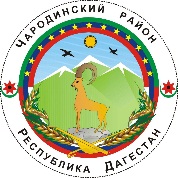 ____________________  АДМИНИСТРАЦИЯМУНИЦИПАЛЬНОГО ОБРАЗОВАНИЯ «ЧАРОДИНСКИЙ РАЙОН» П О С Т А Н О В Л Е Н И Еот 2 августа  2021 г. №184 с. ЦурибОб утверждении Порядка опубликования (обнародования)муниципальных правовых актов муниципального образования «Чародинский район»В целях реализации требований действующего законодательства и информирования населения по вопросам местного значения муниципального образования «Чародинский район», обеспечения доведения до сведения граждан, проживающих на территории муниципального образования «Чародинский» муниципальных правовых актов органов местного самоуправления муниципального образования «Чародинский район», затрагивающих права и свободы человека и гражданина, а также иной официальной информации, подлежащей доведению до сведения населения  и во исполнение статьи 43 Устава муниципального образования «Чародинский район», Администрация муниципального образования «Чародинский район» п о с т а н о в л я е т:Утвердить прилагаемое Положение о порядке опубликования (обнародования) муниципальных нормативных правовых актов Администрации муниципального образования «Чародинский район».Настоящее постановление вступает в силу со дня его подписания и подлежит опубликованию в Чародинской районной газете «ЧАРАДА», размещению на официальном сайте Администрации муниципального образования «Чародинский район» в информационно-телекоммуникационной сети Интернет, расположенном по адресу: https:// мо-чарода.рф (далее- официальный сайт).         Контроль за исполнением настоящего постановления возложить на заместителя главы Администрации муниципального образования «Чародинский район» Арабиева Г.А.       Глава Администрации  муниципального образования        «Чародинский район»                                                            М.А. Магомедов  УТВЕРЖДЕНО постановлением АдминистрацииМО «Чародинский район»от 02.08.2021 г.  №184ПОЛОЖЕНИЕо порядке опубликования (обнародования) муниципальных нормативных правовых актов Администрации муниципального образования «Чародинский район»Настоящее Положение определяет порядок опубликования (обнародования) муниципальных нормативных правовых актов органов местного самоуправления муниципального образования «Чародинский район». Целью настоящего Положения является обеспечение реализации прав граждан и организаций на доступ к официальной информации о работе органов местного самоуправления муниципального образования (далее - органы местного самоуправления), доведения до сведения населения содержания принятых органами местного самоуправления муниципальных нормативных правовых актов, направленных на установление, изменение или отмену общеобязательных правил, действующих на территории поселения, а также в случае необходимости - иных муниципальных нормативных правовых актов либо официальной информации органов местного самоуправления.В целях настоящего Положения  под муниципальным нормативным правовым актом понимается нормативный правовой акт, изданный в установленном порядке акт уполномоченного на то органа или должностного лица органа местного самоуправления или акт, принятый на местном референдуме (сходе граждан), устанавливающий правовые нормы (правила поведения), обязательные для неопределенного круга лиц, рассчитанные на неоднократное применение и действующие независимо от того, возникли или прекратились конкретные правоотношения, предусмотренные актом.Опубликование (обнародование) муниципальных нормативных правовых актов - доведение муниципальных нормативных правовых актов до всеобщего сведения путем размещения на информационных стендах и официальном сайте муниципального образования для ознакомления.Обязательному официальному опубликованию (обнародованию) подлежат: Устав муниципального образования, муниципальный правовой акт о внесении изменений и  дополнений в Устав муниципального образования, решения, принятые на местном референдуме,решения об утверждении бюджета и внесении изменений и дополнений в бюджет,отчеты об исполнении бюджета, нормативные правовые акты о налогах и сборах, правовые акты и другая официальная информация, для которых в соответствии с действующим законодательством предусмотрено обязательное официальное опубликование (обнародование).В случае если законодательством предусмотрено исключительно опубликование – муниципальные нормативные правовые акты подлежат опубликованию. Опубликование (обнародование) муниципальных нормативных правовых актов  в печатном издании «Чарада» считается их официальной публикацией. Муниципальные нормативные правовые акты, затрагивающие права, свободы и обязанности человека  и гражданина, вступают в силу после их официального опубликования (обнародования). Остальные муниципальные правовые акты вступают в силу с момента их подписания, если иной порядок вступления их в силу не установлен в самих актах. Исключение составляют муниципальные правовые акты, содержащие сведения, составляющие государственную тайну или сведения конфиденциального характера, порядок обнародования которых определяются законами Российской Федерации и Республики Дагестан.Муниципальные нормативные правовые акты Собрания депутатов муниципального образования о налогах и сборах вступают в силу в соответствии с Налоговым кодексом Российской Федерации.Изменения и дополнения, внесенные в Устав муниципального образования и изменяющие структуру органов местного самоуправления, полномочия органов местного самоуправления (за исключением полномочий, срока полномочий и порядка избрания выборных должностных лиц местного самоуправления), вступают в силу после истечения срока полномочий Собрания депутатов муниципального образования, принявшего муниципальный правовой акт о внесении в Устав указанных изменений и дополнений.Официальное опубликование информационных сообщений о проведении любых видов торгов, аукционов, конкурсов и т. п. обеспечивается путем размещения на официальном сайте муниципального образования.Муниципальные правовые акты органов местного самоуправления муниципального образования имеют юридическую силу на всей территории муниципального образования и обязательны для исполнения всеми гражданами и организациями, расположенными или действующими на территории муниципального образования, и не нуждаются в утверждении какими-либо органами государственной власти. Их неисполнение влечет ответственность в соответствии с действующим законодательством.Обнародование осуществляется   путем доведения   до    всеобщего сведения граждан, проживающих на территории муниципального образования, текста муниципальных нормативных правовых актов   посредством размещения его в специально установленных   местах, обеспечения беспрепятственного   доступа   к   тексту   муниципальных   правовых актов муниципального образования.Тексты муниципальных нормативных правовых актов должны находиться в специально установленных для обнародования местах в течение не менее чем десяти календарных дней с момента их обнародования. При этом, в случае, если объем подлежащего обнародованию муниципального правового акта превышает 20 печатных листов формата А4, допустимо его обнародование путем издания брошюр с его текстом с одновременным размещением в специально установленных для обнародования местах объявления о порядке ознакомления с текстом акта.Обнародование нормативных правовых актов Собрания депутатов муниципального образования и Администрации муниципального образования осуществляется Главой муниципального образования, путем подписания и направления для официального опубликования указанных актов на официальном сайте муниципального образования и размещения на информационных стендах, расположенных в с.Цуриб, в фойе здания Администрации муниципального образования.Официальным днем обнародования нормативных правовых актов является первый день их размещения.Направление надлежаще заверенной копии официального текста нормативного правового акта для официального опубликования (обнародования) осуществляется Главой муниципального образования в течение 3 дней с момента подписания.Глава муниципального образования обязан опубликовать (обнародовать) зарегистрированные Устав муниципального образования, муниципальный правовой акт о внесении изменений и дополнений в Устав муниципального образования в течение 7 дней со дня его поступления из территориального органа уполномоченного федерального органа исполнительной власти в сфере регистрации уставов муниципальных образований.Иную, подлежащую опубликованию (обнародованию) информацию, в том числе официальную, направляют для опубликования (обнародования) органы местного самоуправления   либо ответственные лица в пределах полномочий, установленных Уставом муниципального образования, иными муниципальными правовыми актами.Оригинал муниципального нормативного правового акта хранится в Администрации муниципального образования.Финансирование расходов на опубликование (обнародование) осуществляется за счет средств бюджета муниципального образования.Муниципальные нормативные правовые акты могут быть опубликованы в полном объеме в иных печатных изданиях, а также доведены до общего сведения (обнародованы) по телевидению и радио, разосланы государственным органам, органам местного самоуправления муниципальных образований Республики Дагестан, должностным лицам, предприятиям, учреждениям, организациям, переданы по каналам связи, распространены в машиночитаемой форме.Информация об опубликовании (обнародовании) нормативных правовых актов, дате опубликования (обнародования), лице, ответственном за опубликование (обнародование), заносится в журнал опубликования (обнародования) нормативных правовых актов, который хранится в администрации муниципального образования. Ответственность за организацию работы по опубликованию (обнародованию) нормативных правовых актов, ведение журнала опубликования (обнародования) нормативных правовых актов возлагается на управляющего делами Администрации муниципального образования «Чародинский район».